§14.  Separate trialsA defendant shall not be subject to separate trials for multiple offenses based on the same conduct or arising from the same criminal episode, if such offenses were known to the appropriate prosecuting officer at the time of the commencement of the first trial and were within the jurisdiction of the same court and within the same venue, unless the court, on application of the prosecuting attorney or of the defendant or on its own motion, orders any such charge to be tried separately if it is satisfied that justice so requires.  [PL 1975, c. 740, §21 (AMD).]SECTION HISTORYPL 1975, c. 499, §1 (NEW). PL 1975, c. 740, §21 (AMD). The State of Maine claims a copyright in its codified statutes. If you intend to republish this material, we require that you include the following disclaimer in your publication:All copyrights and other rights to statutory text are reserved by the State of Maine. The text included in this publication reflects changes made through the First Regular and First Special Session of the 131st Maine Legislature and is current through November 1. 2023
                    . The text is subject to change without notice. It is a version that has not been officially certified by the Secretary of State. Refer to the Maine Revised Statutes Annotated and supplements for certified text.
                The Office of the Revisor of Statutes also requests that you send us one copy of any statutory publication you may produce. Our goal is not to restrict publishing activity, but to keep track of who is publishing what, to identify any needless duplication and to preserve the State's copyright rights.PLEASE NOTE: The Revisor's Office cannot perform research for or provide legal advice or interpretation of Maine law to the public. If you need legal assistance, please contact a qualified attorney.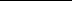 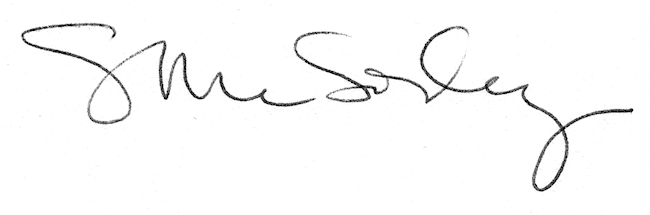 